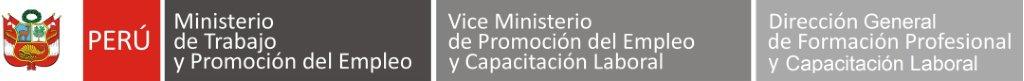 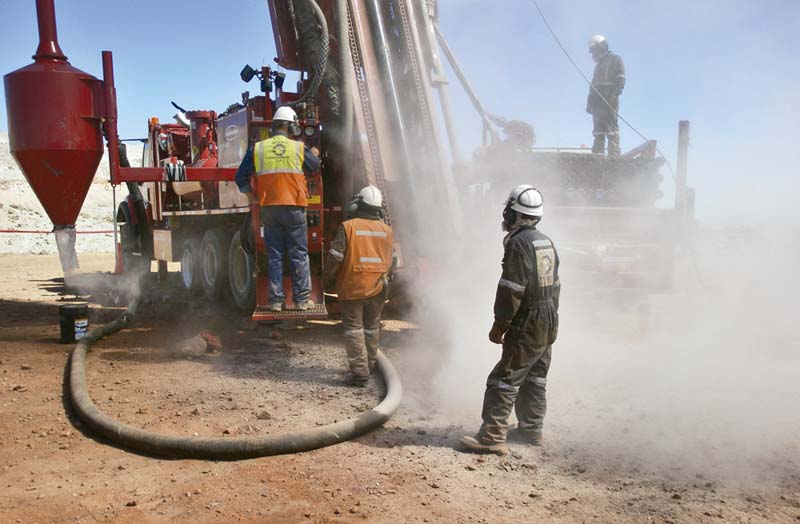 PRESENTACIÓNEste módulo es el instrumento técnico que describe las capacidades (conjunto de conocimientos, habilidades, destrezas y actitudes) identificadas con el sector productivo (empleadores y trabajadores) que serán desarrolladas a través de programas de capacitación, preparando a los participantes para desempeñarse en puestos de trabajo relacionados con las tareas de Mantenimiento mecánico de equipos de perforación, carga y transporte.Características:El módulo Asistencia en el mantenimiento mecánico preventivo y correctivo de los equipos de perforación, carga y transporte te prepara para trabajar como:Ayudante de mantenimiento mecánico de equipos de perforación, carga y transporteOperario de equipos de perforación, carga y transporte.Otros afines al puesto.El módulo Asistencia en el mantenimiento mecánico preventivo y correctivo de los equipos de perforación, carga y transporte tiene una duración de 100 horas cronológicas, como mínimo.  La vigencia del módulo es desde………………..   hasta……………………..El programa de capacitación del módulo Asistencia en el mantenimiento mecánico preventivo y correctivo de los equipos de perforación, carga y transporte sugiere las unidades de aprendizaje o cursos:Mantenimiento preventivo en los equipos de perforación, carga y transporte.Mantenimiento correctivo de los equipos.Módulo de Capacitación Nº 1Asociado a la Unidad de Competencia N° 1Apoyar en el mantenimiento mecánico preventivo y correctivo de los equipos de perforación, carga y transporte, de acuerdo con los estándares, procedimientos y normatividad vigente.Perfil del formador o capacitadorDominio de los conocimientos y las técnicas relacionadas el mantenimiento mecánico de equipos de perforación, carga y transporte de minería, y que se acredite mediante una de las formas siguientes:Título profesional o certificación de competencias laborales.Experiencia profesional de un mínimo de 3 años en el campo de las competencias relacionadas con este módulo formativo.2.    Competencias pedagógicas o metodológicas acreditadas de acuerdo con lo que establezcan   las administraciones competentes.CONSIDERACIONES PARA EL DESARROLLO DE LA CAPACITACIÓNFICHA TÉCNICA DEL PERFIL OCUPACIONAL Y MÓDULOS RELACIONADOSAsistencia en el mantenimiento mecánico preventivo y correctivo de los equipos de perforación, carga y transporte  CAPACIDADESCRITERIOS DE EVALUACIÓNRealizar actividades de apoyo en el mantenimiento preventivo de los equipos de perforación, carga y transporte, de acuerdo con los estándares, procedimientos y normatividad vigente.1.1 Utiliza los equipos de protección personal y opina por medio del llenado del IPERC o ATS, evaluando e identificando los peligros, de acuerdo con los estándares establecidos.1.2 Traslada el equipo al área de lavado por medio del operador y lava el equipo de perforación, carga o transporte, utilizando desengrasantes ecológicos.1.3 Ordena y limpia la zona de lavado al término del mismo y guía al operador, para llevar el equipo de perforación, carga o transporte al área de trabajo, aplicando las herramientas de gestión.1.4 Delimita el área de trabajo, utilizando cintas de seguridad, conos, tacos y bloquea el Switch Master de los equipos, y entrega los repuestos, herramientas utilizadas en el mantenimiento, según indicaciones técnicas.2. Realizar actividades de apoyo en el mantenimiento correctivo urgente o programado de los equipos de perforación, carga y transporte, de acuerdo con los estándares, procedimientos y normatividad vigente.2.1 Utiliza las herramientas de gestión de seguridad para identificar y prevenir los peligros y guía el equipo para trasladarlo al área segura.2.2 Delimita el área de trabajo utilizando cintas de seguridad, conos, tacos, etc. y bloquea el Switch Master del equipo utilizando la tarjeta. 2.3 Lava el equipo con agua a presión, previniendo el daño al medio ambiente y coteja mediante el Check list el estado de las herramientas manuales y eléctricas. 2.4 Aplica plan de contingencia para evitar los derrames y contaminaciones del suelo y utiliza las herramientas de uso manual, según las normas del medio ambiente. 2.5 Asiste en el desmontaje del componente averiado y en el montaje del nuevo, según procedimientos establecidos. 2.6 Desbloquea el equipo, asiste en las pruebas de funcionamiento del componente de reemplazo y ordena la zona de trabajo, según procedimientos establecidos.CONTENIDOS BÁSICOSCONTENIDOS BÁSICOSNormas técnicas sobre seguridad, salud ocupacional y medio ambiente (SSOMAC).Conocimiento de actividades de mantenimiento preventivo de equipos de perforación, carga y transporte.Conocimientos de manual de servicio de los equipos de perforación, carga y transporte.Lubricación.Conocimiento de PETS, para la manipulación de filtros y aceites usados.Tipos y usos de herramientas para el mantenimiento.Uso de los formatos OT, IPERC continuo, ATS, PETS entre otras.Control del manejo de residuos.Mecánica para actividades de mantenimiento correctivo.Partes, componentes y sistemas de equipos de perforación, carga y transporte.Normas técnicas sobre seguridad, salud ocupacional y medio ambiente (SSOMAC).Conocimiento de actividades de mantenimiento preventivo de equipos de perforación, carga y transporte.Conocimientos de manual de servicio de los equipos de perforación, carga y transporte.Lubricación.Conocimiento de PETS, para la manipulación de filtros y aceites usados.Tipos y usos de herramientas para el mantenimiento.Uso de los formatos OT, IPERC continuo, ATS, PETS entre otras.Control del manejo de residuos.Mecánica para actividades de mantenimiento correctivo.Partes, componentes y sistemas de equipos de perforación, carga y transporte.ACTITUDESACTITUDESProtege el medio ambiente, usa adecuadamente los materiales y segrega residuos correctamente.Tiene confianza en su propia capacidad.Respeta las opiniones, estrategias y soluciones de los otros.Muestra responsabilidad en el manejo de las máquinas, herramientas y equipos.Respeta las normas de seguridad establecidas.Trabaja en equipo.Muestra orden, limpieza y cuidado de su lugar de trabajo y del ambiente en general.Cumple las instrucciones y especificaciones técnicasProtege el medio ambiente, usa adecuadamente los materiales y segrega residuos correctamente.Tiene confianza en su propia capacidad.Respeta las opiniones, estrategias y soluciones de los otros.Muestra responsabilidad en el manejo de las máquinas, herramientas y equipos.Respeta las normas de seguridad establecidas.Trabaja en equipo.Muestra orden, limpieza y cuidado de su lugar de trabajo y del ambiente en general.Cumple las instrucciones y especificaciones técnicasCONTEXTO FORMATIVO(requisitos mínimos)CONTEXTO FORMATIVO(requisitos mínimos)Equipo personal:Equipo de protección personal:Protector de cabeza (casco de minero con barbiquejo).Guantes de material antimicótico. Respirador con elemento filtrante para polvo.Zapatos de seguridad con punta de acero.Botas de caucho.Correa porta lámpara.Lentes de seguridad.Mameluco con cintas reflectivas.Tapones de oído.Lámpara minera. Arnés y línea de vida.Mandiles.Equipamiento:Herramientas:Juego de llaves mixtas milimétrico y pulgadas.Juego de dados en milímetro y pulgadas.Destornillador plano y estrella.Llave francesa de 12" y 14".Alicate mecánico de 8".Alicate pinza de 8".Alicate universal de 8".Alicate de presión de 8".Extractor de seguros interior y exterior.Extractor de filtros.Engrasador de 10 kg.Llave de tubos de 12" y 14".Juego de llaves hexagonales en milímetro y pulgadas.Bandejas para recepción de aceite.Sistema de iluminación.Sistema de ventilación.Sistema de aire comprimido.Sistema de agua. Tachos para residuos sólidos.Prensas hidráulicas.Pistola de impacto.Ensamblador de mangueras.Medios auxiliares de seguridad general y de señalización:Insumos:Grasa NLIG 1.Aceite para motor SAE 15W 40.Aceite hidráulico ISO VG 68.Aceite de transmisión SAE 30.Aceite SAE 85W 90.Agua.Aire comprimido.Materiales:Filtro de aire (primario y secundario).Filtro de combustible.Filtro de aceite de motor.Filtro de aceite hidráulico.Conos de seguridad.Cinta de seguridad.Tacos de seguridad.Trabas de articulación central.Toalla absorbente.Trapo industrial.Información / formatos:Reglamento Nacional de Edificaciones (Decreto Supremo 011-2006-VIVIENDA).Formatos de Orden de trabajo de Mantenimiento (OT).Formato IPERC continúo.Formato ATS.Manual de servicio y operación de equipos de perforación.Manual de servicio y operación de equipos de carga y transporte LHD.Manual de servicio y operación de equipos de transporte DUMPER.PETS.PETAR.DS 055-2010 EM.Tarjeta de bloqueo.Candado de bloqueo.Cartillas de mantenimiento.Productos y Resultados:EPP utilizados de acuerdo al trabajo a realizar, los procedimientos establecidos y según la normatividad vigente.Área de trabajo limpia, ordenada, ventilada e iluminada.Equipo en el área de lavado correctamente estacionado.Equipo de lavado.Área de lavado limpia y ordenada al finalizar la labor.Equipo estacionado en el área de trabajo de mantenimiento, delimitado con cintas, tacos, conos y trabas en la articulación central.Repuestos y herramientas especiales en el lugar de trabajo en óptimas condiciones.Depósito de aceites residuales y tachos de residuos sólidos correctamente utilizados.Área de trabajo delimitada con cintas, tacos, conos y trabas en la articulación central.Switch Master con tarjeta y candado bloqueado.Herramientas manuales y eléctricas cotejadas en el lugar de trabajo.Bandejas de aceite y tachos de residuos sólidos correctamente utilizados.Switch Master desbloqueado.Zona de trabajo limpia y ordenada.Espacios e Instalaciones:Taller de mantenimiento de 20 x 20 m. con mesa de trabajo.Equipo personal:Equipo de protección personal:Protector de cabeza (casco de minero con barbiquejo).Guantes de material antimicótico. Respirador con elemento filtrante para polvo.Zapatos de seguridad con punta de acero.Botas de caucho.Correa porta lámpara.Lentes de seguridad.Mameluco con cintas reflectivas.Tapones de oído.Lámpara minera. Arnés y línea de vida.Mandiles.Equipamiento:Herramientas:Juego de llaves mixtas milimétrico y pulgadas.Juego de dados en milímetro y pulgadas.Destornillador plano y estrella.Llave francesa de 12" y 14".Alicate mecánico de 8".Alicate pinza de 8".Alicate universal de 8".Alicate de presión de 8".Extractor de seguros interior y exterior.Extractor de filtros.Engrasador de 10 kg.Llave de tubos de 12" y 14".Juego de llaves hexagonales en milímetro y pulgadas.Bandejas para recepción de aceite.Sistema de iluminación.Sistema de ventilación.Sistema de aire comprimido.Sistema de agua. Tachos para residuos sólidos.Prensas hidráulicas.Pistola de impacto.Ensamblador de mangueras.Medios auxiliares de seguridad general y de señalización:Insumos:Grasa NLIG 1.Aceite para motor SAE 15W 40.Aceite hidráulico ISO VG 68.Aceite de transmisión SAE 30.Aceite SAE 85W 90.Agua.Aire comprimido.Materiales:Filtro de aire (primario y secundario).Filtro de combustible.Filtro de aceite de motor.Filtro de aceite hidráulico.Conos de seguridad.Cinta de seguridad.Tacos de seguridad.Trabas de articulación central.Toalla absorbente.Trapo industrial.Información / formatos:Reglamento Nacional de Edificaciones (Decreto Supremo 011-2006-VIVIENDA).Formatos de Orden de trabajo de Mantenimiento (OT).Formato IPERC continúo.Formato ATS.Manual de servicio y operación de equipos de perforación.Manual de servicio y operación de equipos de carga y transporte LHD.Manual de servicio y operación de equipos de transporte DUMPER.PETS.PETAR.DS 055-2010 EM.Tarjeta de bloqueo.Candado de bloqueo.Cartillas de mantenimiento.Productos y Resultados:EPP utilizados de acuerdo al trabajo a realizar, los procedimientos establecidos y según la normatividad vigente.Área de trabajo limpia, ordenada, ventilada e iluminada.Equipo en el área de lavado correctamente estacionado.Equipo de lavado.Área de lavado limpia y ordenada al finalizar la labor.Equipo estacionado en el área de trabajo de mantenimiento, delimitado con cintas, tacos, conos y trabas en la articulación central.Repuestos y herramientas especiales en el lugar de trabajo en óptimas condiciones.Depósito de aceites residuales y tachos de residuos sólidos correctamente utilizados.Área de trabajo delimitada con cintas, tacos, conos y trabas en la articulación central.Switch Master con tarjeta y candado bloqueado.Herramientas manuales y eléctricas cotejadas en el lugar de trabajo.Bandejas de aceite y tachos de residuos sólidos correctamente utilizados.Switch Master desbloqueado.Zona de trabajo limpia y ordenada.Espacios e Instalaciones:Taller de mantenimiento de 20 x 20 m. con mesa de trabajo.CRITERIOS DE EVALUACIÓNINDICADORESUtiliza los equipos de protección personal y opina por medio del llenado del IPERC o ATS, evaluando e identificando los peligros, de acuerdo con los estándares establecidos.Utiliza los equipos de protección personal, de acuerdo con los estándares establecidos.Participa con sus apreciaciones en el llenado del IPERC continuo o ATS identificando los peligros, evaluando y controlando los riesgos, según la Orden de Trabajo de mantenimiento. (OT).Traslada el equipo al área de lavado por medio del operador y lava el equipo de perforación, carga o transporte, utilizando desengrasantes ecológicos.Guía al operador para trasladar el equipo al área de lavado.Lava el equipo de perforación, carga o transporte, utilizando desengrasantes ecológicos.Ordena y limpia la zona de lavado al término del mismo y guía al operador, para llevar el equipo de perforación, carga o transporte al área de trabajo, aplicando las herramientas de gestión.Ordena y limpia la zona de lavado, al término del mismo.Guía al operador, para llevar el equipo de perforación, carga o transporte al área de trabajo, aplicando las herramientas de gestión de seguridad.Delimita el área de trabajo, utilizando cintas de seguridad, conos, tacos y bloquea el Switch Master de los equipos, y entrega los repuestos, herramientas utilizadas en el mantenimiento, según indicaciones del jefe.Delimita el área de trabajo utilizando cintas de seguridad, conos, tacos, y trabas en la articulación central, según indican las herramientas de gestión de seguridad.Bloquea el Switch Master del equipo de perforación, carga o transporte, según las indicaciones técnicasEntrega los insumos, repuestos y herramientas específicas utilizadas en el mantenimiento preventivo, según las indicaciones ténicas y las herramientas de gestión de seguridad.Utiliza las herramientas de gestión de seguridad para identificar y prevenir los peligros y guía el equipo para trasladarlo al área segura.Utiliza las herramientas de gestión de seguridad (IPERC continuo, o ATS), para identificar los peligros, evaluar los riesgos y controlarlos. según la orden de trabajo de mantenimiento.Guía el equipo para su traslado al área segura, aplicando las herramientas de gestión de seguridad, de ser el casoDelimita el área de trabajo utilizando cintas de seguridad, conos, tacos, etc. y bloquea el Switch Master del equipo utilizando la tarjeta.Delimita el área de trabajo utilizando las cintas de seguridad, conos, tacos, y trabas en la articulación central, según indican las herramientas de gestión de seguridadBloquea el Switch Master del equipo utilizando la tarjeta y el candado de bloqueo, según las indicaciones técnicasLava el equipo con agua a presión, previniendo el daño al medio ambiente y coteja mediante el Check List el estado de las herramientas manuales y eléctricas.Lava el equipo con agua a presión, previniendo el daño al medio ambiente, según las indicaciones técnicasCoteja mediante Check List, el estado de las herramientas manuales y eléctricas asignadas.Aplica plan de contingencia para evitar los derrames y contaminaciones del suelo y utiliza las herramientas de uso manual, según las normas del medio ambienteAplica plan de contingencia para evitar los derrames de aceite y contaminación de suelos, de acuerdo con las normas de manejo del medio ambiente.Utiliza las herramientas de uso manual en las labores de mantenimiento.Asiste en el desmontaje del componente averiado y en el montaje del nuevo, según procedimientos establecidos.Asiste en el desmontaje o reparación del componente averiado, según PETS establecido.Asiste en el montaje del componente nuevo o reparado, según procedimiento establecido. Desbloquea el equipo, asiste en las pruebas de funcionamiento del componente de reemplazo y ordena la zona de trabajo, según procedimientos establecidos.Desbloquea el equipo, según las indicaciones técnicasAsiste en las pruebas de funcionamiento del componente reemplazado o reparado.Ordena y limpia la zona de trabajo, según procedimientos establecidos.SectorIndustrias Manufactureras (C)Familia productivaIndustrias Diversas.(18)DivisiónReparación e Instalación de Maquinaria y Equipo.(33)Código de perfilC1833001Perfil OcupacionalMantenimiento Mecánico de Equipos de Perforación, Carga y Transporte de Minería.Competencia generalRealizar el mantenimiento mecánico de los equipos de perforación, carga y transporte de minería, de acuerdo a los estándares, procedimientos y normatividad vigente.Nivel de competenciaUnidad de competenciaCódigo de la unidad de competenciaMódulos de capacitaciónCódigo del módulo Horas mínimas1Apoyar en el mantenimiento mecánico preventivo y correctivo de los equipos de perforación, carga y transporte, de acuerdo a los estándares, procedimientos y normatividad vigente.C1833001 - 1Asistencia en el mantenimiento mecánico preventivo y correctivo de los equipos de perforación, carga y transporteC1833001 - 1 - M1 - V1802Realizar el mantenimiento mecánico preventivo y correctivo de los equipos de perforación, carga y transporte, de acuerdo a los estándares, procedimientos y normatividad vigente.C1833001 - 2Mantenimiento mecánico preventivo y correctivo de los equipos de perforación, carga y transporteC1833001 - 2 - M2 - V11202Programar el mantenimiento basado en la confiabilidad de los equipos de perforación, carga y transporte, de acuerdo a los estándares, procedimientos y normatividad vigente.C1833001 - 3Programación del mantenimiento de los equipos de perforación, carga y transporteC1833001 - 3 - M3 - V1120